AMERICANS WITH DISABILITIES ACT (ADA) TITLE II GRIEVANCE AND COMPLAINT FORM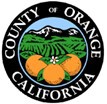 (Problems with Public Access to Programs, Services, or Facilities)Instructions: Please fill out this form completely. A printed or typed response is recommended. Sign and return to the address on last page by email, fax, mail, or in person within 60 days of the alleged incident. If you need an accommodation to complete or submit this form, please contact the Department ADA Coordinator.Grievant InformationName:       Mailing Address:       City:        State:       Zip Code:       Telephone Numbers: Home: (   )         Work: (   )      Cell Phone: (   )       Email:      Check all preferred methods of communication:     Voice Telephone        711 CA Relay Service         Email          U.S. Mail Other:      Designated Person to Contact (If Other Than the Grievant)Name:       Mailing Address:       City:        State:       Zip Code:       Telephone Numbers: Home: (   )      	Work: (   )      Cell Phone: (   )       Email:      Check all preferred methods of communication:     Voice Telephone        711 CA Relay Service         Email          U.S. Mail Other:      Alleged Accessibility Issue with County of Orange Service, Program, or Facility Date of Alleged Incident:       Time of Alleged Incident:      Location/Address of Alleged Incident:      Describe Your Grievance: (Attach Additional Pages If Necessary)  If the Alleged Incident Involved County Employee(s), Please List Name(s)Name and Contact Information of Witness(es), If Applicable Requested Remedy for Your Grievance: (Attach Additional Pages If Necessary)Evidence and Documentation:  Please provide any physical evidence, written, or recorded documents, or any other information that directly supports your specific allegation(s) including photographs or other documents in support of your grievance.To The Best of My Knowledge, The Above Information and Statements Are True and Accurate:Signature:      	Date:      Please Submit Your ADA Title II Grievance Form To:Mailing Address:	Department ADA Title II Coordinator	(Please See Attached List of Department Coordinators)Alternatively, you may submit the form to the County ADA Title II Manager for review and assistance with forwarding the form to the appropriate Department ADA Coordinator.Mailing Address:	County ADA Title II Manager	CEO Risk Management400 W. Civic Center Drive, 5th Fl.Santa Ana, CA 92701Voice:	(714) 285-55407-1-1 CA Relay ServiceFax:	(714) 285-5599Email:	ada@ocgov.comDo Not Use Space Below – For County Personnel Use OnlyReceived By (First and Last Name):  _________________________________________________Date Received (MM/DD/YY): _______________________________________________________Department: ____________________________________________________________________County of OrangeDepartment ADA CoordinatorsCounty of OrangeDepartment ADA CoordinatorsCounty of OrangeDepartment ADA CoordinatorsDepartmentNameTelephoneEmailAssessor
500 S. Main Street, 9th Fl., 
Orange, CA 92868Yvonne Herrell(714) 834-2735yherrell@asr.ocgov.comAuditor-Controller
1770 North Broadway, 
Santa Ana, CA 92706Maribel Garcia
Anthony Kuo(714) 834-3495
(714) 834-3121maribel.garcia@ac.ocgov.com
anthony.kuo@ac.ocgov.comChild Support Services
1055 N. Main Street,
Santa Ana, CA 92701Eric Quinones
Ivette Menjivar(714) 347-8941
(714) 347-4923equinones@css.ocgov.com
imenjivar@css.ocgov.comClerk of the Board
400 W. Civic Center Drive, 6th Fl.,
Santa Ana, CA 92701Abigail Kingston
Ronald Galang(714) 834-6616
(714) 834-7242abigail.kingston@ocgov.com
ronald.galang@ocgov.comClerk-Recorder
601 North Ross Street,
Santa Ana, CA 92701Adam Steckler(714) 834-2315adam.steckler@rec.ocgov.comCommunity Resources
601 North Ross Street,
Santa Ana, CA 92701Ron Milone(714) 480-2814ron.milone@occr.ocgov.comCounty Counsel
400 W. Civic Center Drive,
Santa Ana, CA 92701Anthony Lievanos
Jason Brown(714) 834-5638
(714) 834-4599anthony.Lievanos@coco.ocgov.com
jason.brown@coco.ocgov.comCounty Executive Office – Office of Risk Management
400 W. Civic Center Drive, 5th Fl.,
Santa Ana, CA 92701John Nguyen(714) 285-5540ada@ocgov.comDepartmentNameTelephoneEmailDistrict Attorney
300 North Flower Street,
Santa Ana, CA 92703Nhi Manarang
Lynda Phan(714) 347- 8441
(714) 834-6224nhi.manarang@ocdapa.org
lynda.phan@ocdapa.orgHealth Care Agency
405 West 5th Street,
Santa Ana, CA 92701Minh Luong
Andres Chavez(714) 834-2044
(714) 834-3446mluong@ochca.com
anchavez@ochca.comHuman Resource Services400 W. Civic Center Drive, 2nd Fl.,Santa Ana, CA 92701Daniel Baker(714) 834-7207daniel.baker@ocgov.comJohn Wayne Airport
3160 Airway Avenue,
Costa Mesa, CA 92626Nick Dinger
Eric Freed(949) 252-5297
(949) 252-5043ndinger@ocair.com
efreed@ocair.comLocal Agency Formation 
Commission (LAFCO)
2677 N Main Street, Ste. 1050, 
Santa Ana, CA 92705Luis Tapia(714) 640-5103ltapia@oclafco.orgOC Waste & Recycling
601 North Ross Street,
Santa Ana, CA 92701Robert Nethington
Jordan Young(714) 834-4166
(714) 834-4095robert.nethington@ocwr.ocgov.com
jordan.young@ocwr.ocgov.comOffice of Campaign Finance 
and Ethics Commission
1300 S. Grand Avenue, Bldg. B, 3rd Fl.,
Santa Ana, CA 92705Jasmine Mo(714) 645-5731jasmine.mo@ocethics.comOrange County Employees 
Retirement System (OCERS)
2223 E Wellington Avenue, #100, 
Santa Ana, CA 92701Fong Tse
Cynthia Hockless(714) 558-6212
(714) 558-6228ftse@ocers.org
chockless@ocers.orgDepartmentNameTelephoneEmailProbation
1055 North Main Street, 
Santa Ana, CA 92701Dana Schultz
Betty Ortiz(714) 645-7005
(714) 645-7015prob-safety@prob.ocgov.com Public Defender
801 Civic Center Drive W., Ste. 400,
Santa Ana, CA 92701Margaret Briggs
Disha Sama(657) 251-8844
(657) 251-8818margaret.briggs@pubdef.ocgov.com
disha.sama@ocpubdef.comPublic Works
601 North Ross Street,
Santa Ana, CA 92701Shannon Widor
Jennifer Ayari
Debra Doerr(714) 667-9759
(714) 667-3287
(714) 667-9683shannon.widor@ocpw.ocgov.com
jennifer.ayari@ocpw.ocgov.com
debra.doerr@ocpw.ocgov.comRegistrar of Voters1300 S Grand Avenue, Bldg. C, Santa Ana, CA 92705Kimberly HostlerTonya Pearce(714) 567-5107(714) 567-7678kimberly.hostler@ocvote.govtonya.pearce@ocvote.govSheriff-Coroner
550 N. Flower Street,
Santa Ana, CA 92703Janet South(714) 834-3392jsouth@ocsheriff.govSocial Services Agency
1928 S. Grand Avenue, Bldg. C, 
Santa Ana, CA 92705Stacy Lee
Laura Todd(714) 438-8877
(714) 435-5944stacy.lee@ssa.ocgov.com
laura.todd@ssa.ocgov.comTreasurer-Tax Collector
601 North Ross Street,
Santa Ana, CA 92701Janan Hughes(714) 834-7289jhughes@ttc.ocgov.com